Numer sprawy 1/2018								   Załącznik nr 4 do SIWZSzczegółowy opis przedmiotu zamówieniaPakiet nr 1 Aparat do elektrokoagulacji – 1 szt.Producent: ……………………...................................................................................…………………Oferowany model / typ  ………………………………........................................................................Pakiet nr 2 Waga lekarska ze wzrostomierzem – 3 szt.Producent: ……………………...................................................................................…………………Oferowany model / typ  ………………………………........................................................................Waga niemowlęca ze wzrostmiarką – 2 szt.Producent: ……………………...................................................................................…………………Oferowany model / typ  ………………………………........................................................................Pakiet nr 3 Kolposkop – 1 szt.Producent: ……………………...................................................................................…………………Oferowany model / typ  ………………………………........................................................................Pakiet nr 4 A) Chłodziarka farmaceutyczna wolnostojąca – 1 szt.Producent: ……………………...................................................................................…………………Oferowany model / typ  ………………………………........................................................................B) Chłodziarka farmaceutyczna w zabudowie – 1 szt.Producent: ……………………...................................................................................…………………Oferowany model / typ  ………………………………........................................................................Pakiet nr 5 Lampa bezcieniowa – 2 szt.Producent: ……………………...................................................................................…………………Oferowany model / typ  ………………………………........................................................................Pakiet nr 6 A) Krzesła – model konferencyjny – 12 szt.
B) Ławy do poczekalni 2 osobowe – 2 szt.
C) Ławy do poczekalni 3 osobowe – 2 szt.
D) Fotele – 11 szt.Pakiet nr 7 Sejf – 1 szt.UWAGA:Wszystkie ww. parametry i wymogi są parametrami granicznymi, których niespełnienie spowoduje odrzucenie oferty.Oświadczam/y, że oferowany przedmiot zamówienia jest kompletny i będzie po zainstalowaniu gotowy do użytku bez żadnych dodatkowych zakupów i inwestycji...............................................................................(podpis osoby uprawnionej do składaniaoświadczeń woli w imieniu wykonawcy)LpWYMAGANE WARUNKI I PARAMETRYTAK/NIEParametr -  podać/opisaćAparat fabrycznie nowy, rok produkcji 2017.Aparat dwubiegunowy wyposażony między innymi w programy: CUT, BLEND, FORCED COAG, SOFT COAG, BIPOLAR COAG.Możliwość założenia elektrody neutralnej jako gwarancja bezpieczeństwa pacjenta.Parametry obwodu wyjściowego stale monitorowane.Rękojeść jednobiegunowa autoklawowalna.Możliwość wyboru elektrod jednobiegunowych.Podstawowa częstotliwość pracy min.: 400 kHz.Napięcie w przedziale: maks. 100 – 234V / 50 – 60 Hz.Bezpłatna gwarancja techniczna przez okres ………… miesięcy (min. 24, max. 48 miesięcy), począwszy od dnia podpisania protokołu odbioru.
W przypadku rozbieżności w długości gwarancji pomiędzy niniejszym załącznikiem a formularzem oferty Zamawiający uwzględni długość gwarancji wpisaną w formularzu ofertowym.Czas rozpoczęcia naprawy przez serwis gwarancyjny – maksimum 24 godziny po zgłoszeniu usterki.Bezpłatna instalacja aparatu oraz 2 godzinne szkolenie personelu z zakresu obsługi. Każdy członek przeszkolonego personelu otrzyma od Wykonawcy stosowne świadectwo potwierdzające należyte przeszkolenie.Instrukcja w języku polskim dołączona przy dostawie urządzenia.Deklaracja zgodności/certyfikat CE świadczący o zgodności urządzenia z dyrektywami europejskimi i warunkami bezpieczeństwa.     LpWYMAGANE WARUNKI I PARAMETRYTAK/NIEParametr -  podać/opisaćA)Waga lekarska ze wzrostomierzem – 3 szt.Waga fabrycznie nowa, rok produkcji 2017.Obciążenie maksymalne: 300 kg.Zasilanie: baterie / opcjonalnie zasilacz dostarczone wraz z wagą.Wyświetlacz LED z możliwością obracania od strony pacjenta lub lekarza / pielęgniarki.Urządzenie z funkcją BMI do podstawowej oceny stanu odżywienia pacjenta, HOLD, TARA, automatyczne wyłączanie.wzrostomierz: - zakres pomiaru w przedziale nie węższym niż 30 – 220 cm- podziałka: 1mm- funkcja pozycjonera głowy- mocowanie kolumny wzrostomierza na co najmniej 2 śrubachB)Waga niemowlęca ze wzrostmiarką – 2 szt.Waga fabrycznie nowa, rok produkcji 2017.Obciążenie maksymalne: 15 kg.Szalka pomiarowa z zakresem pomiaru w zakresie nie węższym niż 33-80 cm.Zasilanie: baterie / opcjonalnie zasilacz dostarczone wraz z wagą.Wyświetlacz LED wbudowany w obudowę wagi.Podziałka: 1 mm.Dotyczy części A i BBezpłatna gwarancja techniczna przez okres ………… miesięcy (min. 24, max. 48 miesięcy), począwszy od dnia podpisania protokołu odbioru.
W przypadku rozbieżności w długości gwarancji pomiędzy niniejszym załącznikiem a formularzem oferty Zamawiający uwzględni długość gwarancji wpisaną w formularzu ofertowym.Czas rozpoczęcia naprawy przez serwis gwarancyjny – maksimum 24 godziny po zgłoszeniu usterki.Instrukcja w języku polskim dołączona przy dostawie urządzenia.Deklaracja zgodności/certyfikat CE świadczący o zgodności urządzenia z dyrektywami europejskimi i warunkami bezpieczeństwa. LpWYMAGANE WARUNKI I PARAMETRYTAK/NIEParametr -  podać/opisaćKolposkop fabrycznie nowy, rok produkcji 2017.Konstrukcja jezdna (na kółkach z hamulcami)statywowa wyposażona w głowicę na składanym ramieniu oraz monitor z regulacją wysokości w zakresie nie węższym niż 950 – 1250 mm.3 stopnie powiększenia obrazu.Zakres pola widzenia od min. 11 mm do min. 45 mmStała odległość od badanego obiektu min. 300 mmNatężenie światła powyżej 25000 luksów.Oświetlenie LED, światło białe, zimne o charakterystyce widma zapewniającej wierne odtworzenie barw.Wbudowana kamera.Kamera z funkcją precyzyjnego, automatycznego ustawienia ostrości obrazu (z możliwością ręcznej korekty ostrości).Indywidualnie regulowane okulary.Monitor z regulacją wysokości, obrotu i kata nachylenia min.35° umożliwiający podgląd obrazu zarówno operatorowi jak i pacjentowi.Blokada pozycji monitora.Napięcie zasilające 100 – 240 V ACBezpłatna gwarancja techniczna przez okres ………… miesięcy (min. 24, max. 48 miesięcy), począwszy od dnia podpisania protokołu odbioru.
W przypadku rozbieżności w długości gwarancji pomiędzy niniejszym załącznikiem a formularzem oferty Zamawiający uwzględni długość gwarancji wpisaną w formularzu ofertowym.Czas rozpoczęcia naprawy przez serwis gwarancyjny – maksimum 24 godziny po zgłoszeniu usterki.Bezpłatna instalacja kolposkopu oraz 2 godzinne szkolenie personelu 
z zakresu obsługi. Każdy członek przeszkolonego personelu otrzyma od Wykonawcy stosowne świadectwo potwierdzające należyte przeszkolenie.Instrukcja w języku polskim dołączona przy dostawie urządzenia.Deklaracja zgodności/certyfikat CE świadczący o zgodności urządzenia z dyrektywami europejskimi i warunkami bezpieczeństwa. LpWYMAGANE WARUNKI I PARAMETRYTAK/NIEParametr -  podać/opisaćDotyczy części AChłodziarka fabrycznie nowa, rok produkcji 2017.Chłodziarka farmaceutyczna z drzwiami pełnymi szklanymi lub przeszklonymi, z wymuszonym obiegiem powietrza.Zakres temperatur: nie węższy niż od 20 C do 80 CRegulacja temperatury co 10 C.Komora zamykana na klucz.Zewnętrzny wyświetlacz LED temperatury panującej w komorze.Wbudowany rejestrator temperatur z systemem powiadamiania SMS (wewnętrznym lub zewnętrznym).Pamięć wyników pomiarów: minimum 1500Funkcja rozmrażania.Wewnętrzne światło, półki.Pojemność robocza: min. 66 lDotyczy części BChłodziarka fabrycznie nowa, rok produkcji 2017.Klasa energetyczna min. A+Pojemność chłodziarki min. 95 lPoziom hałasu maks. 41 dBWysokość: 81,5 – 85 cmSzerokość: 54 – 60 cmGłębokość: 54 - 60 cmDotyczy części A i BBezpłatna gwarancja techniczna przez okres ………… miesięcy (min. 24, max. 48 miesięcy), począwszy od dnia podpisania protokołu odbioru.
W przypadku rozbieżności w długości gwarancji pomiędzy niniejszym załącznikiem a formularzem oferty Zamawiający uwzględni długość gwarancji wpisaną w formularzu ofertowym.Czas rozpoczęcia naprawy przez serwis gwarancyjny – maksimum 24 godziny po zgłoszeniu usterki.Instrukcja w języku polskim dołączona przy dostawie urządzenia.Deklaracja zgodności/certyfikat CE świadczący o zgodności urządzenia z dyrektywami europejskimi i warunkami bezpieczeństwa. LpWYMAGANE WARUNKI I PARAMETRYTAK/NIEParametr -  podać/opisaćLampa fabrycznie nowa, rok produkcji 2017.Lampa zabiegowa – bezcieniowa wyposażona w zestaw jezdnyMożliwość obrotu kopuły względem osi pionowej i poziomej.Oświetlenie typu LED.Niska emisja ciepła.Uzyskanie wysokiej intensywności świecenia oraz bezcieniowe pole operacyjne.Natężenie oświetlenia w odległości 0,5 m na poziomie maks. do 60.000 luxWgłębność oświetlenia L1+L2 ≥ 95cmWspółczynnik odwzorowania barw Ra 95 – 97.Żywotność źródła światła min. 30.000 godz.Bezdotykowe włączanie / wyłączanie (na podczerwień) lub za pomocą przycisków na panelu sterowania umieszczonym na czaszy lampy.Elastyczne ramię typu „Gęsia szyja”, ułatwiające skierowanie strumienia światła w dowolne wybrane miejsce zabiegowe lub ramię równoważne  prostowodowe zapewniające łatwość regulacji lampy oraz duży zakres ruchowy z możliwością obrotu czaszy o 360˚oraz umożliwiające skierowanie strumienia światła w dowolne miejsce zabiegowe.Temperatura barwowa w przedziale nie szerszym niż: 3.000 – 5.500 KKlasa zabezpieczenia przed porażeniem elektrycznym: I.Bezpłatna gwarancja techniczna przez okres ………… miesięcy (min. 24, max. 48 miesięcy), począwszy od dnia podpisania protokołu odbioru.
W przypadku rozbieżności w długości gwarancji pomiędzy niniejszym załącznikiem a formularzem oferty Zamawiający uwzględni długość gwarancji wpisaną w formularzu ofertowym.Czas rozpoczęcia naprawy przez serwis gwarancyjny – maksimum 24 godziny po zgłoszeniu usterki.Instrukcja w języku polskim dołączona przy dostawie urządzenia.Deklaracja zgodności/certyfikat CE świadczący o zgodności urządzenia 
z dyrektywami europejskimi i warunkami bezpieczeństwa. L.p.NazwaprzedmiotuProducentModelOpis oferowanego meblaDane techniczneABCDEF1Krzesła  - model konferencyjny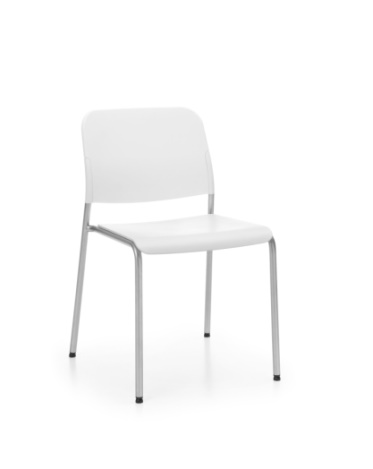 ……………......................................Siedzisko i oparcie plastikowe na nogach, bez podłokietników. Stelaż rura metalowa o przekroju fi 22 mm. w kolorze siedziska. Stopki twarde. Kolor do uzgodnienia.2Ławy do poczekalni2 x 2 osob.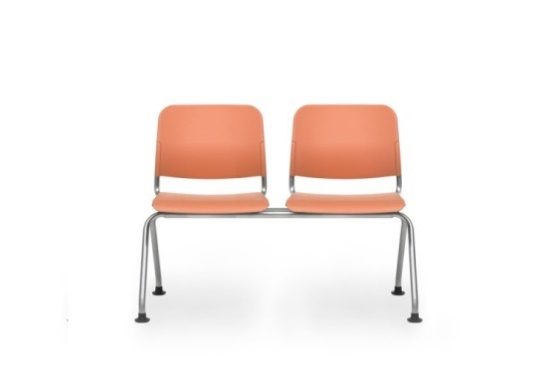 ……………......................................Siedziska i oparcia plastikowe, kolor do uzgodnienia. Stelaż ,rura metalowa o przekroju fi 25x2,5 mm, kolor do uzgodnienia. Stopki  z wkładką teflonową3Ławy do poczekalni2 x 3 osob.……………......................................Siedziska i oparcia plastikowe, kolor do uzgodnienia. Stelaż ,rura metalowa o przekroju fi 25x2,5 mm, kolor do uzgodnienia. Stopki  z wkładką teflonową4Fotele……………......................................Siedzisko oraz oparcie tapicerowane, plastikowe podłokietniki, płynna
regulacja wysokości siedziska za pomocą podnośnika pneumatycznego, regulacja
wysokości oparcia, regulacja odległości siedziska od oparcia, regulacja kąta
nachylenia oparcia względem siedziska. Pięcioramienna podstawa jezdna. Kolor
do uzgodnienia.L.p.NazwaprzedmiotuProducentModelOpis oferowanego meblaDane techniczneABCDEF1Sejf……………......................................wymiar zew. [w mm] wys. 600 x 520 x 520
wymiar wew. [w mm] 594 x 514 x 464
pojemność [l] 138 Ltr 
ciężar [kg] 56 kg
ilość półek 2
klasa S1 potwierdzona certyfikatem
korpus jednościankowy – grubość 3 mm
drzwi z trójstronnym ryglowaniem
drzwi standardowo zamykane zamkiem kluczowy VdS-klasa I/IMP-klasa A (standardowo z dwoma kluczami)
otwory do montażu – 1 w dnie i 2 w ścianie tylnej – przelotowe.